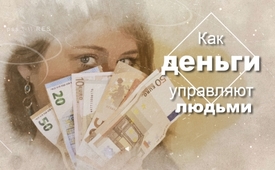 Как деньги управляют людьми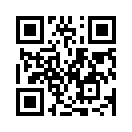 Рост стоимости жизни вынуждает многих людей брать кредиты. Они предоставляются быстро. Но мало кто понимает хитроумно придуманную игру с процентами и сложным процентами. Победителями всегда становятся крупные банки, которые зарабатывают большие деньги на кредитах, не обеспеченных деньгами или золотом. Альберт Эйнштейн резюмировал эффект от сложного процента следующим образом: «Тот, кто это понимает, зарабатывает на этом деньги. А кто не понимает, тот за это платит». Чудо города Вёргля доказывает, что это можно сделать по-другому.Многие люди чувствуют себя переутомленными. У них есть ощущение, что они должны делать все больше и больше за более короткое время. Ученые выявили, что давление от работы и плотность графика и в самом деле возрастают - они называют это явление «социальным ускорением». В результате многие сотрудники увеличивают темп работы, работают дольше или из дома и сокращают перерывы, часто доводя себя до изнеможения. Финансовое давление, вызванное ростом стоимости жизни (например, плата за жилье, питание, электричество, бензин и т.д.), также постоянно растёт.
В среднем, каждый немец имеет задолженность в 29 000 евро. Являются ли эти растущие профессиональные и финансовые перегрузки случайным развитием событий, которое должно быть принято без жалоб, или для этого есть явная причина, которая может быть устранена? [1]

Как создаются деньги 
Многие считают, что деньги создаются, когда центральные банки печатают бумажные купюры и выпускают их в обращение. Это верно, если говорить о наличных. Но у коммерческих банков есть другой способ создавать деньги: путем предоставления кредитов. Заемщику зачисляется определенная сумма, например, 30 000 евро. Вместо этого банк просто увеличивает сумму на счету заемщика на 30 000 евро. Так называемые «безналичные деньги» или «жироденьги» создаются в компьютере банка одним нажатием кнопки, практически из воздуха. Полученная таким способом сумма фактически не существовала до момента выдачи кредита. Деньги, созданные из ничего, должны впоследствии зарабатываться человеческим трудом. Только в тот момент, когда что-то построено или изготовлено на заемные деньги, эта сумма компенсируется реальной стоимостью, например, собственным домом, который должен быть заранее заложен в банк в качестве залога. Удивительно, что банки получают проценты и сложные проценты в ходе погашения кредита, а например в случае неплатежеспособности заемщика они получают заложенное жилье, хотя им и не пришлось тратить реально существующие деньги. [2]

Сложный процент - преимущество для немногих
Сложные проценты- это проценты, которые начисляются на проценты по вкладам или займам. При том факте, что на проценты всегда начисляют новые проценты, деньги умножаются постоянно сами по себе, а это приводит к невообразимым последствиям. Если бы при рождении Иисуса Иосиф в нулевом году инвестировал один евроцент под 5% с начислением сложного процента, то на сегодняшний день он бы уже получил миллиарды золотых шаров, которые по весу были бы равны весу нашей планеты. Если бы Иосиф инвестировал один евроцент без сложных процентов, то за все эти годы из него получился бы всего один евро. Этот расчёт показывает экстремальный эффект от сложного процента. Влияние сложных процентов заключается в том, что все должники, которые не могут вовремя выплатить причитающиеся проценты, обременяются пенями, а те, кто одалживает деньги, находятся в выигрыше. Таким образом, сложные проценты способствуют экспоненциальному росту как мировых долгов, так и благосостояний, делая бедных беднее, а немногих богатых всё богаче. Альберт Эйнштейн резюмировал эффект от сложного процента следующим образом: «Эффект сложного процента - восьмое чудо света. Тот, кто это понимает, зарабатывает на этом деньги. А кто не понимает, тот за это платит». [3]

Перераспределение от трудолюбивых к богатым
Тот факт, что многие люди становятся все беднее и беднее, а немногие становятся все богаче и богаче, можно прочитать в ежегодных исследованиях, таких как доклад международного объединения Оксфам (2017). Почему это так? Поскольку кредиты выдаются под проценты, все компании, которые взяли кредиты, должны зарабатывать проценты. Однако предприниматели могут платить эти проценты только в том случае, если все больше и больше товаров производится с меньшими затратами рабочего времени и сырья. Кроме того, компании возлагают затраты на выплату процентов на потребителя, повышая цены на свою продукцию. В настоящее время около 40% расходов по выплатам процентов банкам скрыто в ценах на товары, которые все платят при покупке. В результате деньги переходят от потребителей - через производителей продукции - к получателям процентов. Это в основном богатые инвесторы и владельцы банков, большинство из которых находятся в частной собственности. [4]
           
ФРС: Инструмент криминальных банкиров для порабощения мира 
По словам американского автора Г. Эдварда Гриффина*, в 1910 году представители ведущих банков (Ротшильд, Рокфеллер, Джей-Пи Морган, Варбург, Кун Лоэб и др.) встретились анонимно и в строжайшей секретности на острове Джекилл у побережья американского штата Джорджия. Целью встречи было создание Федеральной резервной системы США (ФРС). Этот частный центральный банк предназначался для предоставления кредитов правительствам, предприятиям и частным лицам. В условиях абсолютной монополии ФРС должна была дать возможность банкирам определять денежную массу и процентные ставки. Эту монополию ведущие банки обеспечили себе с помощью так называемого «Федерального резервного закона» - законопроекта, разработанного вдали от глаз общественности, который был принят в конце 1913 года. Гриффин разоблачает ФРС в своем бестселлере «Порождение острова Джекилл» как чистого вида картель**, который безжалостным и интригующим образом принуждал своих заемщиков к полной финансовой зависимости. На протяжении более ста лет долги заемщиков росли до бесконечности, в то время как состояние семей банкиров неизмеримо возросло. [5]
* политический комментатор, писатель и режиссер-документалист, *1931
** Объединение игроков или компаний, которые получают преимущества за счет тайных, часто даже незаконных, соглашений. 

Центральные банки: инструмент власти финансовых олигархов *
. Центральные банки несут в основном ответственность за денежно-кредитную политику страны или валютного пространства. Но почти все центральные банки мира являются не государственными учреждениями, а частными банками. Они принадлежат семье Ротшильдов или некоторым другим международным банковским семьям. Есть, конечно, некоторые исключения – к ним относятся такие страны, как Северная Корея, Куба и Иран. Говоря об этих странах, это именно те государства, о которых отзываются отрицательно, которые всегда попадают в негативные заголовки СМИ. Есть ли здесь взаимосвязь? Это другая тема. Эти финансовые олигархи с их центральными банками, находящимися в частном владении, могут фактически спровоцировать экономические кризисы как в одной стране, так и во всем мире. Например, банковский кризис в США в 1920 году или финансовый кризис в США в 1929 году; несколько лет назад, в 2008 году, произошел великий финансовый кризис с его глобальными последствиями по всему миру. Только эти три финансовых кризиса были вызваны Федеральным банком США ФРС. То же самое произошло с такими странами, как Россия в 1998 году или Аргентина в 2001 году, которые, в результате денежно-кредитной политики своих центральных банков, были ввергнуты в глубокие экономические кризисы. Кому это все выгодно? Из всех этих кризисов извлекали выгоду исключительно финансовые олигархи, увеличивая свою власть и богатства, в то же самое время ввергая население в нужду и нищету.
 [6]
* Олигарх - тот, кто пользуется своим богатством, чтобы использовать власть в своих интересах.

Как осуществляется власть через ключевую валюту

Как осуществляется власть через ключевую валюту. Что является ключевой валютой и как можно осуществлять власть над ней? Ключевой валютой является валюта, занимающая особое положение в международной валютной системе и используемая в мировой торговле в качестве валюты транзакции *. В Бреттон-Вудском соглашении 1944 года доллару США было присвоено это особое положение, и он был выбран в качестве ключевой валюты. В результате большинство государств больше не могут осуществлять свои деловые операции в национальной валюте. Например, если аргентинский предприниматель хочет купить машину из Германии, он должен сначала перевести свои аргентинские песо в доллары США. В таких международных сделках Центральный банк США ФРС постоянно получает прибыль и контролирует большую часть экономических потоков. Это также единственное учреждение, которое может печатать новые доллары и вводить их в обращение. Учитывая это, Соединенные Штаты фактически могут использовать санкции, чтобы запретить другим странам использовать доллар США в качестве средства платежа - как в настоящее время происходит с Венесуэлой. Эта страна оказалась под огромным давлением, потому что ей долгое время не разрешается торговать своим сырьем в долларах США, вследствие чего она, практически, сидит на своей добываемой нефти. Это очень сильно бьет по Венесуэле и ее народу, потому что бюджет этой страны наполняется в основном за счёт продажи нефти.  [7]

*Валюта, в которой обрабатывается перевод или транзакция.

Это можно было бы сделать по-другому: чудо города Вёргля
В 1932 году, вследствие мирового экономического кризиса, Европа столкнулась с трудностями и безработицей. Австрийский муниципалитет города Вёргля ввел региональную валюту параллельно с валютой того времени - шиллингом. Она была спроектирована так, чтобы терять 1 % своей стоимости каждый месяц - точно так же, как товары теряют стоимость с течением времени. Значит, никто не запасал свои деньги, все тратили их как можно быстрее. Таким образом на благо граждан, региональная валюта была быстро циркулирующей нефтью в гудящем экономическом локомотиве. Когда этот пример привлек внимание всей Европы, он был запрещен австрийской судебной системой. Обоснование: только Национальный банк может выпускать деньги. Чудо города Вёргля закончилось, кризис вернулся. [8]

Заключение 
«Если бы удалось убедить большинство людей понять нынешнюю денежно-финансовую систему, по крайней мере, в ее основных чертах, то возможно удалось  бы создать новую, иную систему, посредством фундаментального общественного перелома, такую, которая обслуживает не только этот один процент, а большинство граждан, и такую, которая сумеет превратить деньги в продукт, который не доминирует над нами, а подчиняется большинству людей».
Эрнст Вольф, финансовый эксперт, 2019 г.от mik. kno. bee. hrg. ts.Источники:[1] http://schattenblick.de/infopool/sozial/psychol/spfor208.htmlhttps://deutschlandfunknova.de/beitrag/schulden-viele-deutsche-sind-ueberschuldet
https://boniversum.de/studien/schuldneratlas/schuldneratlas-downloads/
[2] www.bundesbank.de/de/service/schule-und-bildung/erklaerfilme/wie-entsteht-geld-teil-ii-buchgeld-
613628  
http://norberthaering.de/de/27-german/news/377-geld-aus-dem-nichts| https://youtube.com/watch?v=yARNVwliTQ0
[3] https://monneta.org/umverteilung/
www.grobauer.at/josefs-pfennig.php| www.anti-zensur.info/azk9/schuldzinsenhttps://de.wikipedia.org/wiki/Zinseszins
[4] www.oxfam.de/system/files/20170116-oxfam-factsheetwirtschaftssystem-
fuer-alle.pdf  
https://monneta.org/umverteilung/
www.wissensmanufaktur.net/media/pdf/compact-zinsen-rico-albrecht.pdf
[5] G. Edward Griffin: „Die Kreatur von Jekyll Island“, S. 41  https://issuu.com/multiwissen/docs/griffin_g_edward_-_die_kreatur_von_https://youtube.com/watch?v=nFsooyoLnvA
[6] www.kla.tv/15043
www.kla.tv/14016
https://wirsindeins.org/hinter-den-kulissen-der-macht/finanzen/federal-reserve-bank/das-kartell-der-federal-reserve-die-acht-familien/
[7] www.youtube.com/watch?v=74m3mVMAvM4
https://youtube.com/watch?v=GCkKxITTKYw(min 1:01 bis min 5:06) 
https://deutschlandfunknova.de/beitrag/dollarkurs-die-macht-des-us-dollarhttps://deutschefxbroker.de/weltwaehrung-und-leitwaehrung/
https://kla.tv/15247
[8] https://inwo.de/das-wunder-von-woergl/
https://youtube.com/watch?v=93KxNe6wHXsМожет быть вас тоже интересует:---Kla.TV – Другие новости ... свободные – независимые – без цензуры ...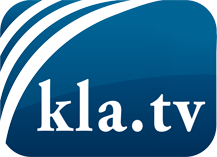 О чем СМИ не должны молчать ...Мало слышанное от народа, для народа...регулярные новости на www.kla.tv/ruОставайтесь с нами!Бесплатную рассылку новостей по электронной почте
Вы можете получить по ссылке www.kla.tv/abo-ruИнструкция по безопасности:Несогласные голоса, к сожалению, все снова подвергаются цензуре и подавлению. До тех пор, пока мы не будем сообщать в соответствии с интересами и идеологией системной прессы, мы всегда должны ожидать, что будут искать предлоги, чтобы заблокировать или навредить Kla.TV.Поэтому объединитесь сегодня в сеть независимо от интернета!
Нажмите здесь: www.kla.tv/vernetzung&lang=ruЛицензия:    Creative Commons License с указанием названия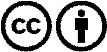 Распространение и переработка желательно с указанием названия! При этом материал не может быть представлен вне контекста. Учреждения, финансируемые за счет государственных средств, не могут пользоваться ими без консультации. Нарушения могут преследоваться по закону.